ПРОГРАММА СПЕЦИАЛЬНОСТИОбразовательная программа специальности 6М020200-  Международные отношенияУровень МагистратураЦели образования по специальности 6М020200-Международные отношенияОсновной целью образования по специальности  6М020200-Международные отношения является:– подготовка высококвалифицированных специалистов, востребованных на рынке труда;– формирование систематизированных знаний в области гуманитарных дисциплин и применение инновационных технологий изучения общих закономерностей;– формирование ключевых и специальных компетенций магистров, обладающих высокой социальной и  гражданской ответственностью, способных осуществлять профессиональную деятельность; освоение магистрантами основ научно-исследовательских и экспериментальных методов наблюдения и анализа международно-правовых процессов и явлений; формирование общечеловеческих и социально-личностных ценностей в контексте  научного мышления и мировоззрения.Перечень квалификаций и должностейВыпускнику данной образовательной программы присваивается степень «Магистр гуманитарных наук по специальности 6М020200-Международные отношения».Магистр гуманитарных наук может  занимать должности без предъявления требований к стажу работы в соответствии с Квалификационным справочником должностей руководителей, специалистов и других служащих, утвержденным приказом Министра труда и социальной защиты населения Республики Казахстан от 21 мая 2012 года № 201-о-м и Типовыми квалификационными характеристиками должностей педагогических работников и приравненных к ним лиц, утвержденных приказом Министра образования и науки Республики Казахстан от 13 июля 2009 года № 338, с изменениями и дополнениями от 09 июня 2011 года № 241,  27 декабря 2013 № 512.2.    Квалификационная характеристика выпускника образовательной программы2.1 Сфера профессиональной деятельностиМагистр гуманитарных наук по специальности 6М020200- Международные отношения осуществляет свою профессиональную деятельность в сфере образования и учреждений государственного и негосударственного профиля . Квалификационный уровень по НРК – 7.2.2 Объекты профессиональной деятельностиОбъектами профессиональной  деятельности магистра гуманитарных наук по специальности 6М020200- Международные отношения являются:аналитические центры.организации, учреждения государственного и негосударственного профиля,занимающиеся вопросами международных отношений, внешней политики, межгосударственных  связеймеждународные организации, институты, фонды высшие учебные заведения научно-исследовательские учреждениянеправительственные организации 2.3 Предмет профессиональной деятельностиПредметами профессиональной деятельности магистра гуманитарных наук по специальности 6М020200- Международные отношения являются: организация аналитической, административно-управленческой, экспертно-консультационной деятельности; организация  научно-исследовательской деятельности  в рамках образовательного процесса вуза; деятельность уполномоченных и местных исполнительных органов по сопровождению инновационных процессов в управлении образовательной системой.2.4 Виды профессиональной деятельностиМагистр гуманитарных наук по специальности 6М020200- Международные отношения может выполнять следующие виды профессиональной деятельности: образовательную (педагогическую); научно-исследовательскую; аналитическую; административно-управленческую;экспертно-консультационную;.2.5 Функции профессиональной деятельностиФункциями профессиональной деятельности магистра гуманитарных наук по специальности 6М020200- Международные отношения являются:аналитическая педагогическая административно- управленческая  научно-исследовательская; экспертно-консультационная.2.6 Типовые задачи профессиональной деятельностиТиповые задачи профессиональной деятельности магистра гуманитарных  наук по специальности 6М020200- Международные отношения соответствуют  видам профессиональной деятельности:в области образовательной деятельности: углубленная теоретическая и практическая индивидуальная подготовка на междисциплинарной основе, способствующей профессиональной мобильности;освоение наиболее важных и устойчивых знаний, обеспечивающих целостное восприятие научной картины мира;в области учебно-воспитательной деятельности: осуществление учебно-воспитательной работы в соответствии с законами, закономерностями, принципами, воспитательными механизмами педагогического процесса;  формирование  социально-этических ценностей, основанных на общественном мнении, традициях, обычаях, общественных нормах и использование их в профессиональной деятельности; соблюдение норм деловой этики, овладение этическими и правовыми нормами поведения;в области учебно-технологической деятельности:– использование в учебном процессе инновационных педагогических технологий;– приобретение навыков организации и проведения научных исследований с использованием информационно-коммуникационных средств и технологий; умение применять на практике полученные знания в области профессиональных  и социально-гуманитарных дисциплин.в области социально-педагогической деятельности: создание благоприятных условий и оказание педагогической поддержки для воспитания и развития обучающихся; формирование объективной оценки личностного уровня притязаний,  нормы деловой этики, этических и правовых норм поведения; – освоение способов самосовершенствования и саморазвития, навыков самостоятельного творческого овладения новыми знаниями  , формирование психологической грамотности, культуры мышления и поведения.в области  научно-исследовательской деятельности: изучение научно-методической литературы; изучение и обобщение инновационного педагогического опыта по изучению  международных отношений; проведение педагогических экспериментов с внедрением их результатов в учебный процесс; – выполнение научных исследований по профильным дисциплинам в различных научных и научно-производственных учреждениях;  умение творчески использовать достижения гуманитарных  наук и обобщать результаты НИР;  умение объективно оценивать результаты своей  исследовательской деятельности;в области организационно-уnравленческой деятельности: планирование учебного  процесса, ,  подбор материалов, методов, приемов, средств для содержательной деятельности и организация  развивающей  среды  и использование её в качестве средства воспитания личности обучающихся  на разных уровнях образования; определение способов организации и проведения учебно-образовательного процесса; организационно-технологическая деятельность  на производствах соответствующих профилей; производственно-управленческая деятельность в государственных структурах различного уровня.2.7 Содержание профессиональной деятельностиСодержание профессиональной деятельности магистра гуманитарных наук по специальности 6М020200- Международные отношения: качественная организация и управление педагогическим процессом; ориентация на активное освоение обучающимися способов познавательной деятельности, личностную значимость образования; применение  личностно-ориентированного подхода в  обучении для обеспечение возможности самораскрытия и самореализации обучающихся; применение различных педагогических технологий, создание благоприятных условий для самообразования и профессиональной ориентации обучающихся; осуществление  профессиональной,  научно-исследовательской, производственной деятельности в соответствии с современными требованиями.Результаты обучения (общие компетенции)Результаты обучения магистра гуманитарных наук по специальности 6М020200- международные отношения (7-й квалификационный уровень НРК) в соответствии с Дублинскими дескрипторами второго уровня обучения предполагают способности:демонстрировать развивающие знания и понимание, полученные на уровне высшего образования, которые являются основой или возможностью для оригинального развития или применения идей, часто в контексте научных исследований;применять знания, понимание и способность решать проблемы в новых или незнакомых ситуациях в контекстах и рамках более широких (или междисциплинарных) областей, связанных с изучаемой областью;интегрировать знания, справляться со сложностями и выносить суждения на основе неполной или ограниченной информации с учетом этической и социальной ответственности за применения этих суждений и знаний;четко и ясно сообщать свои выводы и знания и их обоснование специалистам и неспециалистам;продолжать образование на последующей ступени системы профессионального образования.Общие компетенции магистра гуманитарных  наук по специальности 6М020200- Международные отношения формируются на основе ключевых (требования к общей образованности, социально-этические, экономические и организационно-управленческие компетенции) и специальных компетенций.3.1 Ключевые компетенцииТребования к ключевым компетенциям выпускника научной и педагогической магистратуры:1) иметь представление: о роли науки и образования в общественной жизни; о  состоянии развития научных исследований   в области  международных отношений и дипломатии  в мире и Казахстане об основных достижениях   в  сфере  международных отношений; о закономерностях современного  международно-политического процесса; о современной методологии педагогики  высшей школы, достижениях психологической науки профессиональной компетентности   преподавателя высшей школы; о противоречиях и социально-экономических последствиях процессов глобализации.2) знать:  основы фундаментальных наук   в рамках специализации;основные достижения и тенденции  развития современных международных отношений; основы методологии и методы анализа политических  и в целом гуманитарных наук, включая методы исследования международных     отношений; современные теории и  концепции международных отношений;сущность, принципы взаимодействия субъектов мирового сообщества; направления деятельности наиболее значимых международных организаций;основы педагогики и  психологии;основы менеджмента и мотивации научной деятельности коллектива;3) уметь: использовать полученные знания для оригинального развития и применения идей в контексте научных исследований; критически анализировать существующие концепции, теории и подходы к анализу процессов и явлений; интегрировать знания, полученные в рамках разных дисциплин для решения исследовательских задач в новых незнакомых условиях; путем интеграции знаний выносить суждения и принимать решения на основе неполной или ограниченной информации; применять знания педагогики и психологии высшей школы в своей педагогической деятельности; применять интерактивные методы обучения; проводить информационно-аналитическую и информационно-библиографическую работу с привлечением современных информационных технологий; креативно мыслить и творчески подходить к решению новых проблем и ситуаций; владеть иностранным языком на профессиональном уровне, позволяющим проводить научные исследования и осуществлять преподавание специальных дисциплин в вузах; обобщать результаты научно-исследовательской и аналитической работы в виде диссертации, научной статьи, отчета, аналитической записки и др.4) иметь навыки:  решения стандартных профессиональных задач;самостоятельного ,творческого выполнения профессиональных функций,объективной оценке себя и результатов своего трудаанализа  и  прогнозирования международных и внешнеполитических ситуаций; логического и критического мышления, убеждения и аргументации решений; правильного и логичного оформления своих мыслей в устной и письменной форме;  расширения своих  знаний,обогащения своей  профессиональной  компетентности на основе информационных и  образовательных технологий, поиска информации и  креативных мышлений.5) быть компетентным: в решении прикладных профессиональных проблем  в области международных отношений и  внешней политики; в  ведении деятельности в международно-политических и общественно-политических  органах, структурах, институтах;в профессиональном общении и межкультурной коммуникации; в решении проблем информационного поиска, постоянного обновления знаний, расширения профессиональных навыков и умений.3.2     Специальные компетенцииA – знание и понимание:А1 – знание о целях и задачах научной и научно-методической деятельности;А2 – знание теоретических и методологических основ международных отношений;А3 – знание  закономерностей развития и функционирования  международных систем;А4 – знание фундаментальных международно-правовых законов и теорий,  сущности международно-правовых явлений и процессов в обществе;А5 – знание отраслевых, региональных, национальных и глобальных проблем в контексте комплексных международных исследований;А6 – знание  о фундаментальных исследованиях и научно-практических инновационных разработках, направленных на системное решение задач в различных сферах образования;А7 – знание основных категорий науковедения, позволяющих анализировать современные проблемы педагогической науки;А8 – знание теоретических основ инновационных педагогических технологии в обучении  международных отношений:В – применение знаний и пониманий:В1 – понимание новых концептуальных идей и направлений развития педагогической науки в контексте с современной парадигмы образования;В2 – владение приемами компьютерного моделирования и методами теоретического анализа результатов научных исследований;В3 – применение международных  знаний в различных областях деятельности;В4 – понимание методологии научного исследования;В5 – понимание взаимосвязи методологического, теоретического и прикладного уровней в научном исследовании по педагогике;В6 – проведение диагностики анализу развития, общения, деятельности обучающихся разного возраста посредством качественных и количественных методов психолого-педагогических исследований;В7 – понимание соотношения основных научных концепции педагогики с общими проблемами развития науки и общества.С – формирование суждений:С1 – инновационный стиль научно-педагогического мышления и целостное восприятие педагогической действительности;С2 – самостоятельность и инициативность мышления, критические, аналитические, диагностические навыки;С3 –  осознание социальной значимости педагогической профессии, соблюдение принципов профессиональной этики, совершенствование профессионально-личностных качеств педагога;С4 – способность к комплексному анализу и формированию суждений о глобальных международных проблемах;С5 – развитие мировоззрения, сознания, активность, самостоятельная познавательная, научно-исследовательская и творческая деятельность;  С6 – профессионально-педагогическое самосознание, формирование потребности в дальнейшем личностном и профессиональном саморазвитии обучающихся.D – личностные способности:D1 – наличие профессиональных качеств личности педагога, владение технологиями общения, навыками педагогической риторики, стратегиями коммуникаций;D2 – готовность к созданию новых ценностей, принятию творческих решений, толерантность и способность к педагогическому сотрудничеству;D3 – стремление к развитию интеллектуальных, морально-нравственных, культуросообразных, природосообразных, коммуникативных, организационно-управленческих навыков; D4 – стремление к высокой мотивации к педагогической деятельности, творческому применению педагогической инновации, самообразованию и самореализации;              D5 – способность понимать закономерности становления и развития научного знания как феномена культуры;D6 – способность внести вклад посредством оригинального исследования, расширяющего рамки существующих знаний путем разработки научного труда;D7 – способность к реализации принципов здоровьесбережения и формировании культуры здоровья обучающихся, соблюдение охраны труда. 4. Стратегии  и  методы  обученияОбщие результаты обучения по программе специальности 6М020200- Международные отношения (7-й квалификационный уровень НРК) будут достигнуты посредством следующих учебных мероприятий:аудиторные занятия: лекции, семинары и практические занятия – проводятся с учетом инновационных технологий обучения, использованием новейших достижений науки, технологий  и информационных систем и в интерактивной форме;внеаудиторные занятия: самостоятельная работа обучающегося, в том числе под руководством преподавателя, индивидуальные консультации;проведение учебных и профессиональных практик, подготовка диссертационной работы.Содержание образовательной программы специальности позволяет освоить обучающимся систему предметных, межпредметных, психолого-педагогических и методических знаний, демонстрировать знания и понимание в области  международных отношений, педагогики и психологии, применять эти знания и понимание на профессиональном уровне.Лекции, семинары, дискуссии и практические занятия, различные виды практик на протяжении всей программы предоставят магистрантам широкие возможности, чтобы развить ключевые и специальные компетенции по специальности 6М020200- Международные отношения, в частности применение теоретических знаний по международным отношениям с учетом конкретных социально-педагогических условий, рациональное и креативное использование в учебном процессе педагогических технологий и информационных источников (мультимедийные обучающие программы, электронные учебники, ТВ- и Интернет-технологии).Руководство профессорско-преподавательского состава самостоятельной работой магистрантов, индивидуальные консультации позволят развивать магистрантам учебные и научно-исследовательские навыки. Кроме того, магистранты выпускного курса работают над диссертационной работой по выбранной ими теме под персональным руководством научного руководителя.5. Контроль и оценка  результатов обученияПри подготовке магистрантов (7-й квалификационный уровень НРК) программа специальности 6М020200- Международные отношения предусматривает широкий диапазон различных форм контроля и оценки предполагаемых результатов обучения:  текущий и рубежный контроль (опрос на занятиях, тестирование по темам учебной дисциплины, контрольные работы, защита практических работ, курсовых работ, портфолио, дискуссии, тренинги, коллоквиумы и др.), промежуточная аттестация (тестирование по разделам учебной дисциплины, экзамен, защита отчетов по практикам), итоговая государственная аттестация (защита магистерской диссертации, государственный междисциплинарный экзамен).Методы оценки имеют целью развитие критического мышления, интеллектуальных, письменных и устных коммуникативных, презентационных навыков, практических исследований.Программа специальности включает педагогическую практику в вузе,  что позволит магистрантам освоить практико-ориентированные знания и навыки в предметной области, по планированию и организации учебно-педагогической деятельности, методике преподавания международных отношений,  применения в учебном процессе инновационных технологий обучения, а также педагогическому взаимодействию обучающегося и преподавателя  и др.6. Матрица дисциплин и специальных компетенций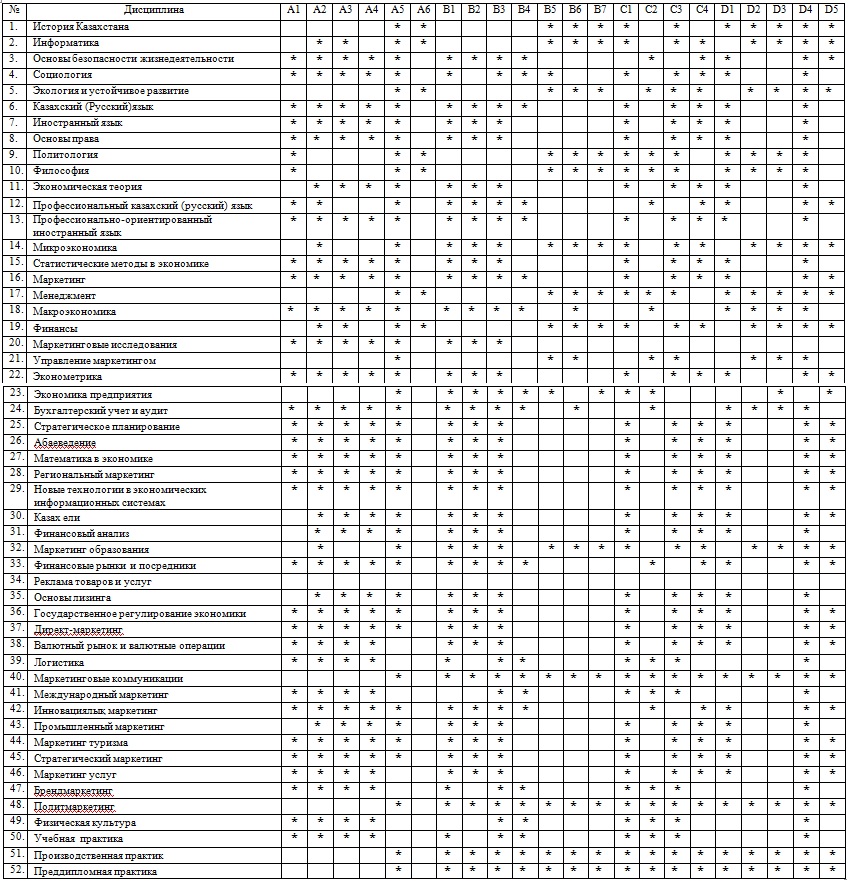 Программа специальности также включает общеобразовательные дисциплины (История и философия науки, Иностранный язык), обучение которым направлено на формирование и развитие соответствующих ключевых компетенций магистра образования по специальности 6М020200- Международные отношения, изложенных в п.3.1.Структура и нормы распределения компонентов образовательной программы 6М020200- Международные отношения (срок обучения 2 года)Для получения степени магистра по специальности 6М020200- Международные отношения обучающийся должен освоить не менее 42 кредита теоретического обучения, не менее 6 кредитов практики и не менее 7 кредитов научно-исследовательской работы.Магистрант осваивает параллельно с теоретическим обучением без отрыва от учебного процесса: 3 кредита НИРМ (по 1 кредиту на каждый семестр) и 3 кредита педагогической практики.A – знание и понимание:А1 – знание о целях и задачах научной и научно-методической деятельности;А2 – знание теоретических и методологических основ международных отношений;А3 – знание политико-правовых закономерностей развития и функционирования общественных систем;А4 – знание фундаментальных международно-правовых законов и теорий,  сущности международно-правовых явлений и процессов в обществе;А5 – знание отраслевых, региональных, национальных и глобальных проблем в контексте комплексных международных исследований;А6 – знание  о фундаментальных исследованиях и научно-практических инновационных разработках, направленных на системное решение задач в различных сферах образования;А7 – знание основных категорий науковедения, позволяющих анализировать современные проблемы педагогической науки;А8 – знание теоретических основ инновационных педагогических технологии в обучении международных отношений.С – формирование суждений:С1 – инновационный стиль научно-педагогического мышления и целостное восприятие педагогической действительности;С2 – самостоятельность и инициативность мышления, критические, аналитические, диагностические навыки;С3 –  осознание социальной значимости педагогической профессии, соблюдение принципов профессиональной этики, совершенствование профессионально-личностных качеств педагога;С4 – способность к комплексному анализу и формированию суждений о глобальных международных проблемах;С5 – развитие мировоззрения, сознания, активность, самостоятельная познавательная, научно-исследовательская и творческая деятельность;  С6 – профессионально-педагогическое самосознание, формирование потребности в дальнейшем личностном и профессиональном саморазвитии обучающихся.В – применение знаний и пониманий:В1 – понимание новых концептуальных идей и направлений развития педагогической науки в контексте с современной парадигмы образования;В2 – владение приемами компьютерного моделирования и методами теоретического анализа результатов научных исследований;В3 – применение международно-правовых  знаний в различных областях деятельности;В4 – понимание методологии научного исследования;В5 – понимание взаимосвязи методологического, теоретического и прикладного уровней в научном исследовании по педагогике;В6 – проведение диагностики анализу развития, общения, деятельности обучающихся разного возраста посредством качественных и количественных методов психолого-педагогических исследований;В7 – понимание соотношения основных научных концепции педагогики с общими проблемами развития науки и общества.D – личностные способности:D1 – наличие профессиональных качеств личности педагога, владение технологиями общения, навыками педагогической риторики, стратегиями коммуникаций;D2 – готовность к созданию новых ценностей, принятию творческих решений, толерантность и способность к педагогическому сотрудничеству;D3 – стремление к развитию интеллектуальных, морально-нравственных, культуросообразных, природосообразных, коммуникативных, организационно-управленческих навыков; D4 – стремление к высокой мотивации к педагогической деятельности, творческому применению педагогической инновации, самообразованию и самореализации;              D5 – способность понимать закономерности становления и развития научного знания как феномена культуры;D6 – способность внести вклад посредством оригинального исследования, расширяющего рамки существующих знаний путем разработки научного труда;D7 – способность к реализации принципов    формирования  культуры здоровья обучающихся, соблюдение охраны труда. №Виды деятельностиКоличествокредитовКоличествонедельОбщий объем в часах1Теоретическое обучение (1:2)424518902Научно-исследовательская работа магистранта, включая выполнение магистерской диссертации, проводимой безотрыва от теоретического обучения (1:7)3-3602Научно-исследовательская работа магистранта, включая выполнение магистерской диссертации (1:7)494803Итоговая аттестация (1:6)48420ИТОГО:536231504Практика (педагогическая), проводимая без отрыва от теоретического обучения (1:1)3-905Практика (исследовательская) (1:7)3123606Каникулы137Экзаменационная сессия9ВСЕГО:59963600